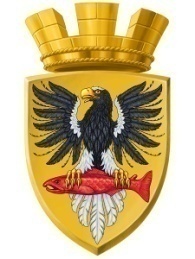 Р О С С И Й С К А Я  Ф Е Д Е Р А Ц И ЯКАМЧАТСКИЙ КРАЙП О С Т А Н О В Л Е Н И ЕАДМИНИСТРАЦИИ ЕЛИЗОВСКОГО ГОРОДСКОГО ПОСЕЛЕНИЯОт 11.04.2019 года                                                                                     №  388-п          г.ЕлизовоОб аннулировании адреса земельному участку с кадастровым номером 41:05:0101007:533 и жилому дому с кадастровым номером 41:05:0101007:1851 и о присвоении нового адреса земельному участку с кадастровым номером 41:05:0101007:533и зданиюжилого дома с кадастровым номером 41:05:0101007:1851	Руководствуясь статьей 14 Федерального закона от 06.10.2003 № 131-ФЗ «Об общих принципах организации местного самоуправления в Российской Федерации», Уставом Елизовского городского поселения, согласно Правилам присвоения, изменения и аннулирования адресов, утвержденным постановлением Правительства Российской Федерации от 19.11.2014 № 1221, на основании заявления Неверовской М.П. и, принимая во внимание свидетельство о государственной регистрации права собственности на жилой дом от 05.03.2015 № 41-АВ 229126 запись регистрации №41-41/001-41/002/001/2015-535/1, свидетельство о государственной регистрации права собственности на земельный участок от 22.12.2014 № 41-АВ 224388 запись регистрации №41-41-02/019/2014-343,ПОСТАНОВЛЯЮ:Аннулировать адрес земельному участку с кадастровым номером 41:05:0101007:533: установлено относительно ориентира, расположенного в границах участка. Ориентир жилой дом. Почтовый адрес ориентира: Камчатский край, Елизовский район, г. Елизово, ул. Южная, д. 16.Присвоить новый адрес земельному участку с кадастровым номером 41:05:0101007:533: Россия, Камчатский край, Елизовский муниципальный район, Елизовское городское поселение, Елизово г., Южная ул., 16а.Аннулировать адрес жилому дому с кадастровым номером 41:05:0101007:1851: Камчатский край, Елизовский район, г. Елизово, ул. Южная, д. 16.Присвоить адрес зданию жилого дома с кадастровым номером 41:05:0101007:1851: Россия, Камчатский край, Елизовский муниципальный район, Елизовское городское поселение, Елизово г., Южная ул., д. 16а.Направить настоящее постановление в Федеральную информационную адресную систему для внесения сведений установленных данным постановлением.Муниципальному казенному учреждению «Служба по обеспечению деятельности администрации Елизовского городского поселения» опубликовать (обнародовать) настоящее постановление в средствах массовой информации и разместить в информационно-телекоммуникационной сети «Интернет» на официальном сайте администрации Елизовского городского поселения.Неверовской М.П. обратиться в филиал федерального государственного бюджетного учреждения «Федеральная кадастровая палата Федеральной службы государственной регистрации, кадастра и картографии» по Камчатскому краю для внесения изменений уникальных характеристик объекту недвижимого имущества.Контроль за исполнением настоящего постановления возложить на руководителя Управления архитектуры и градостроительства администрации Елизовского городского поселения.Глава администрации Елизовского городского поселения                                                      Д.Б. Щипицын